Střední odborná škola zdravotnická a Střední odborné učiliště,Český Krumlov, Tavírna 342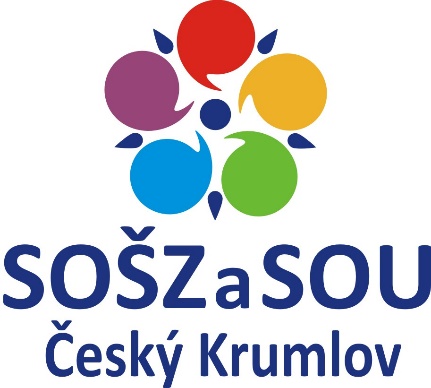 65-51-H/01 Kuchař-číšníkSAMOSTATNÁ ODBORNÁ PRÁCEMísto tohoto textu napište téma prácezde napište vlastní upřesnění názvu Třída KČ3Školní rok 2021/2022místo tohoto textu napište své jméno a příjmení